Forum 2017La Direction du Lycée a accueilli les intervenants avec un bon petit déjeuner, et leur a offert un pot à l'issue de l'événement : l'accueil est vraiment chaleureux!Les élèves de 2nde, 1ère et Terminale ont pu s'informer sur les cursus qu'ils envisagent.Cette année l'AAELDA a bien été représentée :   Claude, aiguilleur du ciel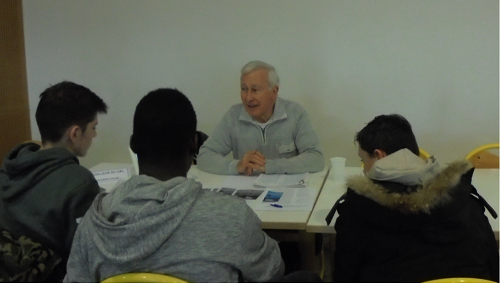    Martine, notariat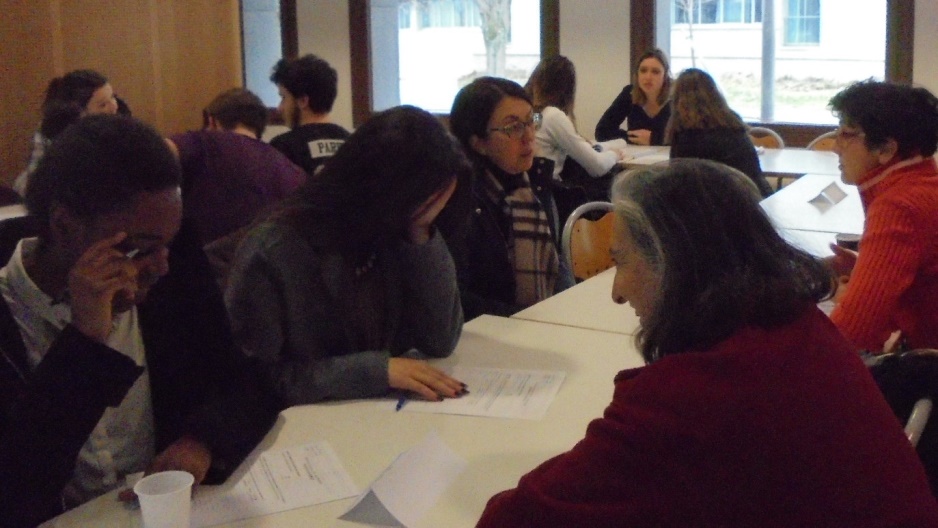   Patrick et Andéol : informatique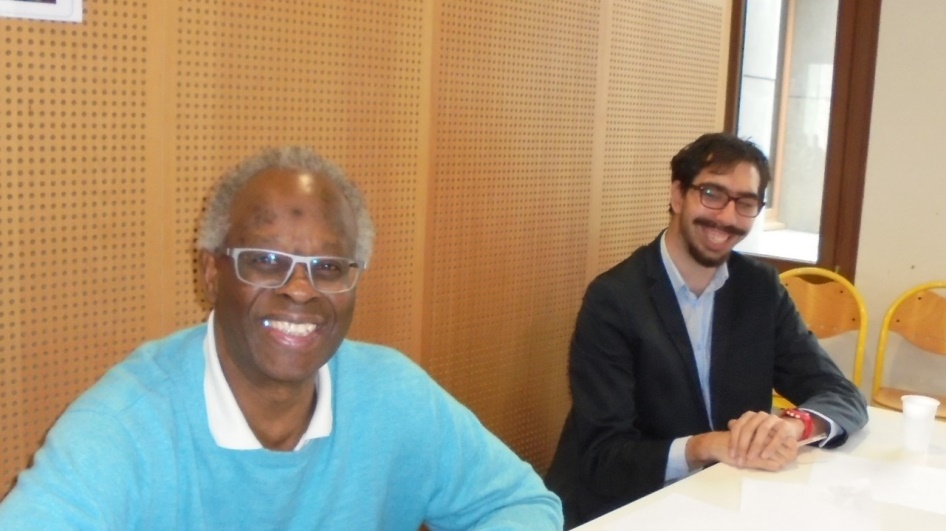   Greg : parcours universitaire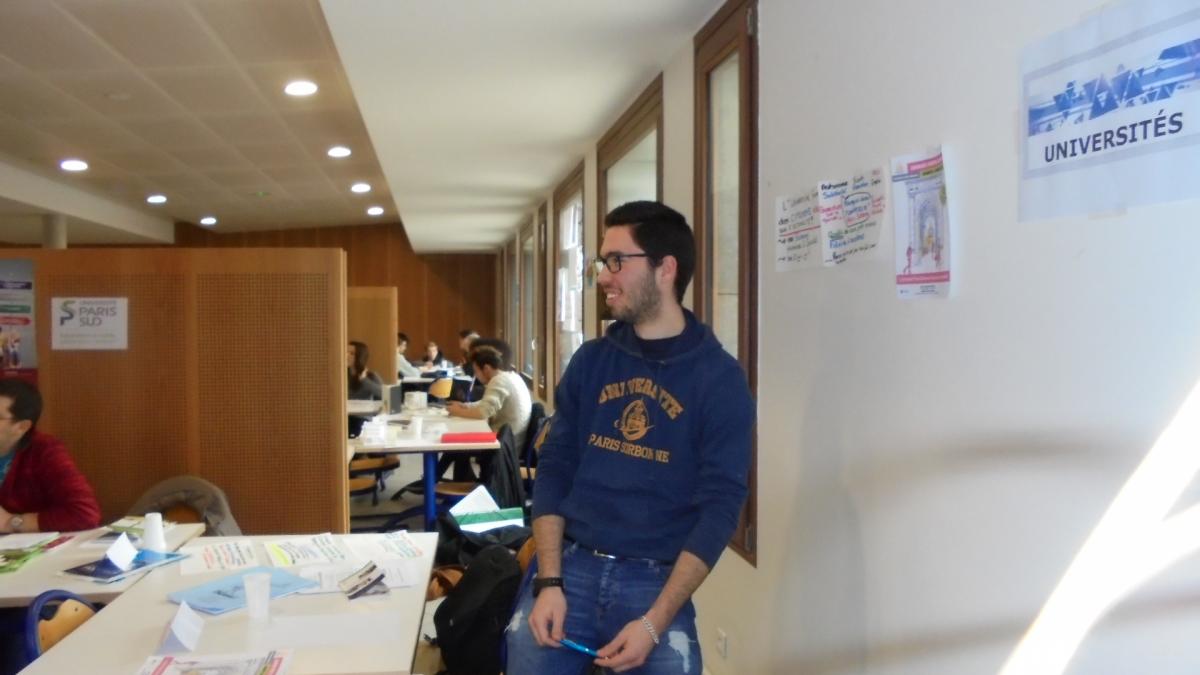   Jean-Marc : commerce international, management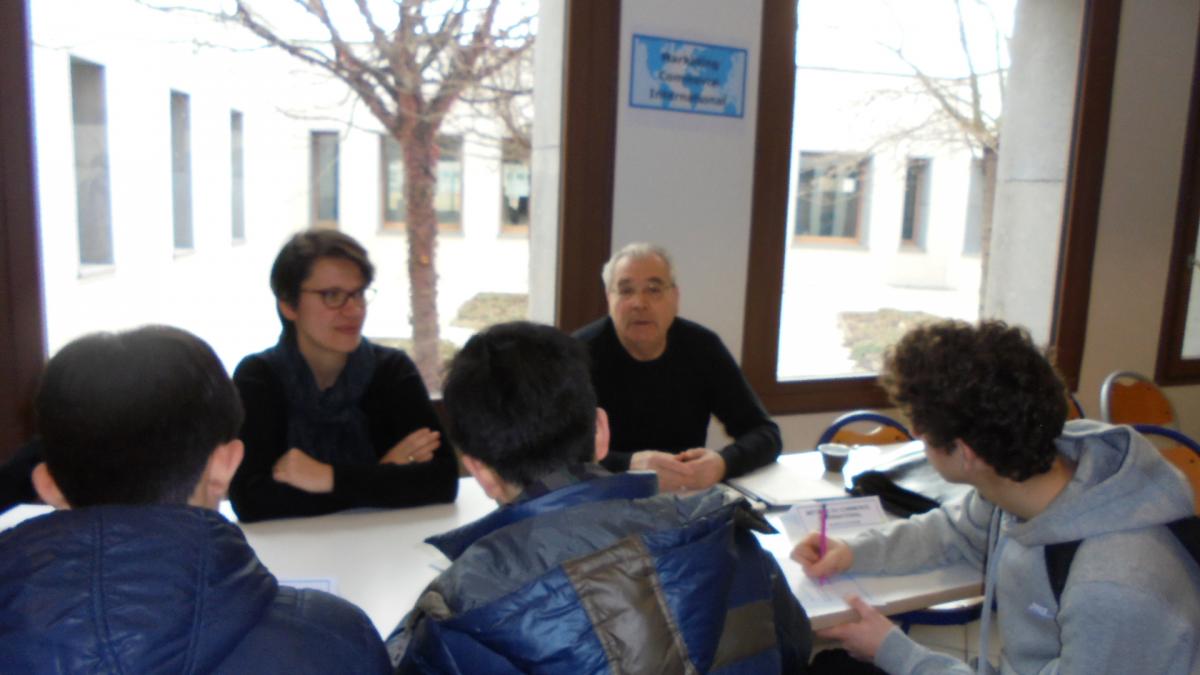   Les écoles, ici l'esiea, étaient présentes en nombre.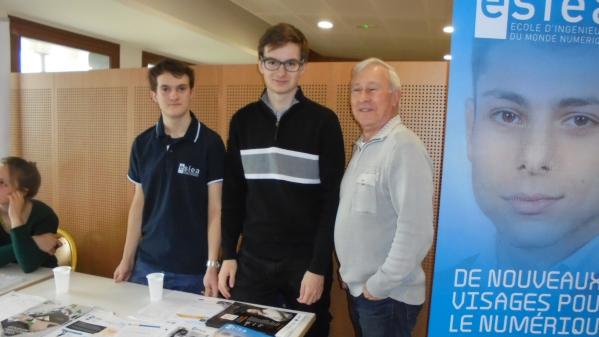 